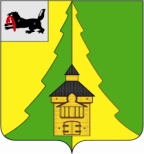 Российская ФедерацияИркутская областьНижнеилимский муниципальный районАДМИНИСТРАЦИЯПОСТАНОВЛЕНИЕОт _25.03.2019 г.    № _304_г. Железногорск-Илимский«Об утверждении Плана  мероприятий на 2019-2025 годы по реализации вНижнеилимском районе  второго этапаКонцепции семейной политики в Иркутской области на период до 2025 года»В соответствии с  пунктом 4 распоряжения Правительства Иркутской области от 14.02.2019 года № 2019года № 71-рп «Об утверждении Плана мероприятий на 2019 - 2025 годы по реализации в Иркутской области второго этапа Концепции семейной политики в Иркутской области на период до 2025 года», руководствуясь Уставом муниципального образования «Нижнеилимский район»,  администрация Нижнеилимского муниципального района:                                             ПОСТАНОВЛЯЕТ:Утвердить План мероприятий на 2019-2025 годы  по реализации                      в Нижнеилимском районе второго этапа Концепции семейной политики                    в Иркутской области на период до 2025 года (прилагается).Настоящее постановление опубликовать в периодическом печатном  издании «Вестник Думы и администрации Нижнеилимского муниципального района»   и на официальном информационном сайте МО «Нижнеилимский район».  Контроль за исполнением данного постановления возложить на заместителя мэра района по социальной политике  Т.К.Пирогову.                     Мэр района                                                               М.С.РомановРассылка: дело-2, Пироговой Т.К., пресс-служба,  главам городских и сельских поселений -17, ДО, ОКСДМ, КДН и ЗП, Шакиряновой Т.В., Татаринцевой   Т.Я., Бородиной Р.А., Расимавичене Т.В., Карнаковой И.Л., Скориковой Л.А., ОМВД, ПКЖИ, районный молодежный парламентЕ.В.Дубро,т. 3-02-06                                                                                                                                                                                                            УТВЕРЖДЕН                                                                                                                                                                          постановлением администрации                                                                                                                                                                           Нижнеилимского муниципального района                                                                                                                                                                          от    «_25__» марта  2019  года №  304_План мероприятий на 2019 - 2025 годы по реализации в Нижнеилимском районе   второго этапа Концепции семейной политики в Иркутской области на период до 2025 годаМэр района                                                                                      М.С.Романов№п/пНаименование мероприятияНаименование мероприятияСрок исполненияОтветственные исполнителиОжидаемый результат   I Мероприятия, направленные на повышение уровня экономического благосостояния семей, имеющих детей, и создание условий для активной трудовой деятельности всех трудоспособных членов семьи   I Мероприятия, направленные на повышение уровня экономического благосостояния семей, имеющих детей, и создание условий для активной трудовой деятельности всех трудоспособных членов семьи   I Мероприятия, направленные на повышение уровня экономического благосостояния семей, имеющих детей, и создание условий для активной трудовой деятельности всех трудоспособных членов семьи   I Мероприятия, направленные на повышение уровня экономического благосостояния семей, имеющих детей, и создание условий для активной трудовой деятельности всех трудоспособных членов семьи   I Мероприятия, направленные на повышение уровня экономического благосостояния семей, имеющих детей, и создание условий для активной трудовой деятельности всех трудоспособных членов семьи   I Мероприятия, направленные на повышение уровня экономического благосостояния семей, имеющих детей, и создание условий для активной трудовой деятельности всех трудоспособных членов семьи1.Реализация комплекса мер по созданию дополнительных мест для детей в возрасте от 2-х месяцев до трех лет в образовательных организациях, осуществляющих образовательную деятельность по образовательным программам дошкольного образования, в Нижнеилимском районе по направлениям:мероприятия, реализуемые за счет иных межбюджетных трансфертов, предоставляемых из федерального бюджета бюджету Иркутской области;мероприятия, реализуемые в рамках финансирования государственных программ Иркутской области;мероприятия, реализуемые муниципальным образованием «Нижнеилимский район» по созданию дополнительных мест для детей в возрасте от двух месяцев до трех лет в образовательных организациях, осуществляющих образовательную деятельность по образовательным программам дошкольного образованияРеализация комплекса мер по созданию дополнительных мест для детей в возрасте от 2-х месяцев до трех лет в образовательных организациях, осуществляющих образовательную деятельность по образовательным программам дошкольного образования, в Нижнеилимском районе по направлениям:мероприятия, реализуемые за счет иных межбюджетных трансфертов, предоставляемых из федерального бюджета бюджету Иркутской области;мероприятия, реализуемые в рамках финансирования государственных программ Иркутской области;мероприятия, реализуемые муниципальным образованием «Нижнеилимский район» по созданию дополнительных мест для детей в возрасте от двух месяцев до трех лет в образовательных организациях, осуществляющих образовательную деятельность по образовательным программам дошкольного образованияЕжегодноДепартамент образования администрации Нижнеилимского  муниципального района                     (далее – ДО)Достижение 100% доступности услуг дошкольного образования для детей в возрасте до трех лет2.Мониторинг рынка услуг по уходу и присмотру за детьми дошкольного возраста в части удовлетворенности  уровнем цен, качеством и возможностями выбора услуг, анализа условий предоставления услуг по уходу и присмотру за детьми дошкольного возрастаМониторинг рынка услуг по уходу и присмотру за детьми дошкольного возраста в части удовлетворенности  уровнем цен, качеством и возможностями выбора услуг, анализа условий предоставления услуг по уходу и присмотру за детьми дошкольного возрастаежегодноДО Повышение качества предоставления услуг дошкольного образования3.Формирование и реализация механизма «добровольной сертификации», направленного на поддержку некоммерческих организаций, оказывающих услуги по уходу и присмотру за детьми дошкольного возрастаФормирование и реализация механизма «добровольной сертификации», направленного на поддержку некоммерческих организаций, оказывающих услуги по уходу и присмотру за детьми дошкольного возрастаежегодноДО, социально ориентиро-ванные некоммерческие организации (далее – СОНКО) (по согласованию) Повышение качества предоставления услуг дошкольного образования4.Поддержка некоммерческих организаций, оказывающих услуги на социально значимых рынках Нижнеилимского районаПоддержка некоммерческих организаций, оказывающих услуги на социально значимых рынках Нижнеилимского районаежегодноАдминистрация Нижне-илим-ского муниципального района (далее – администра-ция района), СОНКО                  (по согласованию)Повышение качества предоставления услуг дошкольного образования5.Внедрение механизма предоставления сертификатов на получение услуг у некоммерческих организаций, оказывающих услуги по уходу и присмотру за детьми дошкольного возрастаВнедрение механизма предоставления сертификатов на получение услуг у некоммерческих организаций, оказывающих услуги по уходу и присмотру за детьми дошкольного возрастаежегодноДО, СОНКО (по согласованию) Повышение качества предоставления услуг дошкольного образования6.Создание и развитие инфраструктуры служб ранней помощи для детей раннего возраста с ограниченными возможностями здоровья и их семей в муниципальных образовательных организацияхСоздание и развитие инфраструктуры служб ранней помощи для детей раннего возраста с ограниченными возможностями здоровья и их семей в муниципальных образовательных организацияхежегодноДО, муниципальные  образовательные организации (далее - ОО) Повышение качества предоставления услуг дошкольного образования7.Содействие в трудоустройстве, в том числе на рабочие места с гибкими формами занятости граждан, воспитывающих несовершеннолетних детей, обратившихся в органы занятостиСодействие в трудоустройстве, в том числе на рабочие места с гибкими формами занятости граждан, воспитывающих несовершеннолетних детей, обратившихся в органы занятостиежегодноОГКУ «Центр занятости населения Нижнеилимского района»   (по согласованию) (далее – «ЦЗН»)Сохранение доли трудоустроенных граждан, воспитывающих несовершеннолетних детей, в общей численности обратившихся в центры занятости населения граждан указанной категории не менее 50%8.Организация профессионального обучения и дополнительного профессионального образования женщин в период отпуска по уходу за ребенком до достижения им возраста трех летОрганизация профессионального обучения и дополнительного профессионального образования женщин в период отпуска по уходу за ребенком до достижения им возраста трех летежегодно«ЦЗН»     (по согласованию)Сохранение доли направленных на профес-сиональное обучение или дополнительное профессиональное образование женщин в период отпуска по уходу за ребенком до достижения им возраста3-х лет в общей численности обратившихся в центры занятости населения женщин указанной категории не менее 96%9.Организация временной занятости несовершеннолетних граждан в возрасте от 14 до 18 лет в свободное от учебы время, обратившихся в органы занятостиОрганизация временной занятости несовершеннолетних граждан в возрасте от 14 до 18 лет в свободное от учебы время, обратившихся в органы занятостиежегодно«ЦЗН»    (по согласованию)Сохранение доли несовершеннолетних граждан в возрасте от 14 до 18 лет, временно занятых в свободное от учебы время, в общей численности обратившихся в центры занятости населения граждан указанной категории не менее 96%10.Участие в областном конкурсе по развитию личного подсобного хозяйства «Лучшая семейная усадьба» среди многодетных семей Иркутской области, воспитывающих пять и более детейУчастие в областном конкурсе по развитию личного подсобного хозяйства «Лучшая семейная усадьба» среди многодетных семей Иркутской области, воспитывающих пять и более детейежегодноОГКУ «Управление соци-альной защиты населения Нижнеилимского района» (далее – «УСЗН»)                         (по согласованию), главы городских и сельских посе-лений (по согласованию)Не менее 1 семьиII. Мероприятия, направленные на развитие системы государственной поддержки семей, в том числе при рождении и воспитании детейII. Мероприятия, направленные на развитие системы государственной поддержки семей, в том числе при рождении и воспитании детейII. Мероприятия, направленные на развитие системы государственной поддержки семей, в том числе при рождении и воспитании детейII. Мероприятия, направленные на развитие системы государственной поддержки семей, в том числе при рождении и воспитании детейII. Мероприятия, направленные на развитие системы государственной поддержки семей, в том числе при рождении и воспитании детейII. Мероприятия, направленные на развитие системы государственной поддержки семей, в том числе при рождении и воспитании детей11.Предоставление мер социальной поддержки семьям, имеющим детейПредоставление мер социальной поддержки семьям, имеющим детейежегодно «УСЗН»(по согласованию)Повышение эффективности социальной поддержки семей, имеющих детей12.Проведение медицинских профилактических осмотров несовершеннолетних с целью раннего выявления отклонений с последующим выполнением программ леченияПроведение медицинских профилактических осмотров несовершеннолетних с целью раннего выявления отклонений с последующим выполнением программ леченияежегодноОГБУЗ «Железногорская районная больница» (далее – «ЖРБ») (по согласованию)Охват медицинскими осмотрами несовершеннолетних не менее 90%13.Организация доабортного консультирования специалистами: психологами, акушерами-гинекологами, оказание медико-социальной помощи беременным женщинам, оказавшимся в трудной жизненной ситуации, включая их социальное сопровождениеОрганизация доабортного консультирования специалистами: психологами, акушерами-гинекологами, оказание медико-социальной помощи беременным женщинам, оказавшимся в трудной жизненной ситуации, включая их социальное сопровождениеежегодно «ЖРБ» (по согласованию)Отказ от прерывания беременности по желанию женщины до 10% от всех прошедших психологическое тестирование                             III . Мероприятия, направленные на создание механизмов поддержки семей, нуждающихся в улучшении жилищных условий                             III . Мероприятия, направленные на создание механизмов поддержки семей, нуждающихся в улучшении жилищных условий                             III . Мероприятия, направленные на создание механизмов поддержки семей, нуждающихся в улучшении жилищных условий                             III . Мероприятия, направленные на создание механизмов поддержки семей, нуждающихся в улучшении жилищных условий                             III . Мероприятия, направленные на создание механизмов поддержки семей, нуждающихся в улучшении жилищных условий                             III . Мероприятия, направленные на создание механизмов поддержки семей, нуждающихся в улучшении жилищных условий14.Реализация  муниципальной программы «Молодежная политика в Нижнеилимском районе» на 2018-2023 годы (подпрограмма «Молодым семьям - доступное жилье»Реализация  муниципальной программы «Молодежная политика в Нижнеилимском районе» на 2018-2023 годы (подпрограмма «Молодым семьям - доступное жилье»ежегодно Отдел по культуре, спорту и делам молодежи админи-страции Нижнеилимского муниципального  района   (далее – ОКСДМ) Улучшение жилищных условий молодых семей - участников подпрограммы «Молодым семьям - доступное жилье»       IV.  Мероприятия, направленные на  повышение ценности семейного образа жизни, сохранение духовно- нравственных традиций в семейных отношениях и семейном воспитании, на содействие в реализации воспитательного и культурно- образовательного потенциала семьи       IV.  Мероприятия, направленные на  повышение ценности семейного образа жизни, сохранение духовно- нравственных традиций в семейных отношениях и семейном воспитании, на содействие в реализации воспитательного и культурно- образовательного потенциала семьи       IV.  Мероприятия, направленные на  повышение ценности семейного образа жизни, сохранение духовно- нравственных традиций в семейных отношениях и семейном воспитании, на содействие в реализации воспитательного и культурно- образовательного потенциала семьи       IV.  Мероприятия, направленные на  повышение ценности семейного образа жизни, сохранение духовно- нравственных традиций в семейных отношениях и семейном воспитании, на содействие в реализации воспитательного и культурно- образовательного потенциала семьи       IV.  Мероприятия, направленные на  повышение ценности семейного образа жизни, сохранение духовно- нравственных традиций в семейных отношениях и семейном воспитании, на содействие в реализации воспитательного и культурно- образовательного потенциала семьи       IV.  Мероприятия, направленные на  повышение ценности семейного образа жизни, сохранение духовно- нравственных традиций в семейных отношениях и семейном воспитании, на содействие в реализации воспитательного и культурно- образовательного потенциала семьи15.15.Участие в областном  конкурсе любительских видеофильмов «Семейные традиции» для замещающих семей2019-2020 годыОтдел опеки и попечи-тельства граждан по Нижне-илимскому району (далее – отдел опеки и попечитель-ства граждан) (по согласо-ванию), главы городских и сельских поселений                  (по согласованию)Развитие семейных форм устройства детей-сирот и детей, оставшихся без попечения родителей. Привлечение  органов местного самоуправления, некоммерческих организа-ций, средств массовой информации к форми-рованию позитивного общественного  мнения о семейных формах устройства детей-сирот и детей, оставшихся без попечения родителей16.16.Участие в конкурсе на присуждение в 2014-2020 годах премий Губернатора Иркутской области опекунам (попечителям), приемным родителям детей, воспитывающихся в семьях опекунов (попечителей), приемных семьях и достигших особых успехов в учебе, творчестве, спорте, а также участвующих в общественной жизни2019-2020 годыОтдел опеки и попечи-тельства граждан  (по согла-сованию), главы городских и сельских поселений                              (по согласованию)Развитие  творческого и интеллектуальных потенциала, самореализация  детей-сирот и детей, оставшихся без попечения родителей, воспитывающихся в семьях опекунов                      (попечителей) семейных форм устройства детей-сирот и детей, оставшихся без попечения родителей. Привлечение  органов местного самоуправления, некоммерческих организаций, средств массовой информации к формированию позитивного общественного  мнения о семейных формах устройства детей-сирот и детей, оставшихся без попечения родителей17.17.Участие в обучающих и информационных вебинарах для замещающих родителейежегодноОтдел опеки и попечитель-ства граждан (по согласова-нию), ОГКУ СО «Центр социальной помощи семье и детям Нижнеилимского рай-она» (далее – «ЦСПС и Д» (по согласованию), ОГКУ СО «Центр помощи детям, оставшимся без попечения родителей, Нижнеилимско-го района» (далее – «ЦПДо БПР» (по согласованию)Содействие замещающим родителям в реализации воспитательного процесса в отношении подопечных детей18.18.Проведение районного Форума приемных родителейежегодноОтдел опеки и попечитель-ства граждан (по согласованию)Повышение юридической грамотности замещающих родителей, оказание помощи опекунам и попечителям по вопросам обучения, занятости подопечных, получения медицинской помощи, информационной безопасности. Профилактика возвратов подопечных в организации для детей-сирот и детей, оставшихся без попечения родителей.19.19. Привлечение социально ориентированных некоммерческих организаций к сотрудничеству с органами местного самоуправления по реализации мероприятий, направленных на повышение ценности семейного образа жизни, сохранение духовно - нравственных традиций в семейных отношениях и семейном воспитании, на содействие в реализации воспитательного и культурно - образовательного потенциала семьиежегодноАдминистрация района, главы городских и сельских поселений, СОНКО (по согласованию), обществен-ные организации                        (по согласованию)Увеличение количества социально ориентированных некоммерческих организаций в Нижнеилимском районе участвующих в мероприятиях, направленных на повышение ценности семейного образа жизни, сохранение духовно - нравственных традиций в семейных отношениях и семейном воспитании, на содействие в реализации воспитательного и культурно -образовательного потенциала семьи20.20. Проведение информационной кампании, направленной на пропаганду среди населения Нижнеилимского района семейных ценностей, ответственного отцовства и материнства, на укрепление института семьи и духовно- нравственных традиций семейных  отношенийежегодноАдминистрация района, ДО, ОО, ОКСДМ,  учреждения культуры района, комиссия по делам несовершеннолет-них и защите их прав администрации Нижнеилим-ского муниципального района (далее – КДН и ЗП), главы городских и сельских поселений, ОМВД России по Нижнеилимскому району (далее – ОМВД) (по согла-сованию),  «ЖРБ» (по согла-сованию), отдел опеки и попечительства граждан (по согласованию), «ЦСПС и Д» (по согласованию), «ЦПДо БПР» (по согласованию), СОНКО (по согласованию), общественные организации                        (по согласованию)Повышение общественного престижа семейного образа жизни, традиционных семейных ценностей и ответственного родительства21.21.Оказание государственной поддержки социально ориентированным некоммерческим организациям                            в проведении мероприятий по профилактике социального сиротства, безнадзорности, девиантного поведения несовершеннолетних, жестокого обращения с детьми, поддержке материнства и детства в Нижнеилимском районеЕжегодноАдминистрация района, администрации городских и сельских поселений, СОНКО (по согласованию), общественные организации (по согласованию)Популяризация и продвижение семейных ценностей среди населения Нижнеилимского района. Расширение взаимодействия некоммерческих организаций в Нижнеилимском районе с органами местного самоуправления22.22.Информационная поддержка социально ориентированных некоммерческих организаций, семейных клубов и родитель-ских объединений Нижнеилимского района, осуществляю-щих акции и мероприятия по популяризации и продвижению традиционных семейных ценностей, а также по поддержке и защите семьи, материнства, отцовства и детстваЕжегодноАдминистрация района, администрации городских и сельских поселений, ДО, ОКСДМ, «ЦСПСи Д»                  (по согласованию)Популяризация и продвижение семейных ценностей, развитие взаимодействия социально ориентированных некоммерческих организаций  Нижнеилимского района с органами местного самоуправления23.23.Участие в областном конкурсе сочинений "Традиции моей семьи" среди обучающихся государственных общеобразовательных организаций Нижнеилимского районаНоябрь 2019 годаДО, ООФормирование у детей и подростков ответственного отношения к родительству, старшему поколению, семье и родному дому24.24. Участие в   областных обучающих семинарах, тренингах, курсах повышения квалификации для специалистов государственных общеобразовательных организаций ЕжегодноДО, ООРазвитие системы повышения квалификации специалистов, работающих с семьями и детьми, способствующей формированию ответственного родительства у подрастающего поколения25.25. Формирование общественно активных школ Нижнеилимского района, обеспечивающей консолидацию усилий всех социальных институтов по воспитанию детей2019 - 2020 годыДО, ООСоздание общественно активных школ  Нижнеилимского района26.26.Организация показа спектаклей, концертов, проведение иных культурных мероприятий, направленных на сохранение семейных ценностейежегодноОКСДМ, учреждения культуры района  Проведение работы в рамках МП «Поддержка и развитие сферы культуры, искусства и дополнительного образования детей в Нижнеилимском районе» на 2018-2023 годы, согласно Планов работы. Увеличение количества посещений концертов, спектаклей, иных культурных мероприятий по сравнению с 2018 годом не менее 1% ежегодно 27.27.Мероприятия музеев, направленных на укрепление традиционных семейных связей, популяризацию духовно-нравственных семейных ценностей, повышение культурно-образовательного уровня семейного досугаежегодноОКСДМ, учреждения культуры района Проведение работы в рамках МП «Поддержка и развитие сферы культуры, искусства и дополнительного образования детей в Нижнеилимском районе» на 2018-2023 годы, согласно Планов работы музея. Увеличение количества посещений массовых мероприятий областных государственных музеев по сравнению с 2018 годом на 1,25%28.28.Предоставление мер социальной поддержки одаренным детям и талантливой молодежи Нижнеилимского района в сфере культурыежегодноАдминистрация района, ОКСДМ, ДО,  районный молодежный парламент        (по согласованию)Проведение работы в рамках МП «Молодежная политика в Нижнеилимском муниципальном районе» на 2018-2023 годы,«Поддержка и развитие сферы культуры, искусства и дополнительного образования детей в Нижнеилимском районе» на 2018-2023 годы. Увеличение числа одаренных детей и талантливой молодежи, принявших участие в мероприятиях, по сравнению с предыдущим годом на 1%29.29.Проведение мероприятий  библиотек, направленных на воспитание, развитие детей и молодежи, раскрытие творчес-кого потенциала семьи, в том числе для людей с ограни-ченными возможностями здоровья (инвалидов по зрению)ЕжегодноОКСДМ, учреждения культуры,  ДО, районный молодежный парламент              (по согласованию)Увеличение числа участников мероприятий  библиотек по сравнению с 2018 годом на 1,25%30.30.Организация и проведение мероприятий по поддержке молодых семей, формированию позитивного отношения к институту семьиЕжегодноОКСДМ, учреждения культуры, районный молодежный парламент               (по согласованию)Укрепление института семьи в Нижнеилимском районе на основе развития связей поколений, популяризация традиционных семейных ценностей и формирование позитивного отношения к институту семьи в молодежной среде31.31.Районный конкурс «Почетная семья Нижнеилимского района»ежегодноАдминистрация района, ОКСДМ, отдел опеки и попечительства граждан      (по согласованию), общест-венные организации    (по согласованию), главы город-ских и сельских поселенийУкрепление роли семьи, возрождение семейных традиций, повышение внимания органов местного самоуправления и общественных организаций к проблемам семьи и детей32.32.Вручение почетного знака               «Материнская слава»ежегодноАдминистрация района, «УСЗН» (по согласованию)Повышение авторитета материнства, общественного признания и уважения многодетной матери за заслуги в воспитании детей, создание условий для сохранения и возрождения семейных ценностей33.33.Районный конкурс «Подари ребенку семью» для замещающих семейежегодноАдминистрация района, отдел опеки и попечи-тельства граждан (по согласованию), «ЦСПС и Д» (по согласованию), «ЦПД о БПР» (по согласованию), администрации городских и сельских поселенийПовышение авторитета материнства, общественного признания и уважения  труда приемных родителей, создание условий для развития творческого потенциала, самореализации детей- сирот и детей, оставшихся без попечения родителей34.34.Участие в областной выставке-форуме "Мир семьи. Страна Детства"ЕжегодноАдминистрация района, ДО, ОО, «ЦСПС и Д» (по согласованию), «ЦПДоБПР» (по согласованию)Укрепление института семьи в Нижнеилим-ском районе. Проведение консультаций специ-алистов разных сфер по вопросам трудо-устройства и занятости молодежи, о допол-нительных социальных выплатах отдельным категориям граждан, по проблемам воспитания и развития детей в семье, супружеских отношений и другим вопросамV. Мероприятия, направленные на развитие жизнеохранительной функции семьи и создание условий для обеспечения здоровья ее членовV. Мероприятия, направленные на развитие жизнеохранительной функции семьи и создание условий для обеспечения здоровья ее членовV. Мероприятия, направленные на развитие жизнеохранительной функции семьи и создание условий для обеспечения здоровья ее членовV. Мероприятия, направленные на развитие жизнеохранительной функции семьи и создание условий для обеспечения здоровья ее членовV. Мероприятия, направленные на развитие жизнеохранительной функции семьи и создание условий для обеспечения здоровья ее членовV. Мероприятия, направленные на развитие жизнеохранительной функции семьи и создание условий для обеспечения здоровья ее членов35.35.Создание на базе государственных общеобразовательных организаций Нижнеилимского района условий для улучшения инфраструктуры физической культуры и спорта, доступной для занятий инвалидов и лиц с ограниченными возможностями здоровья2019 - 2020 годыДО, ОО, ОКСДМПовышение уровня обеспеченности государственных общеобразовательных организаций Нижнгеилимского района спортивным оборудованием36.36.Совершенствование системы постинтернатного сопровож-дения и адаптации выпускников организаций для детей-сирот и детей, оставшихся без попечения родителей, в том числе детей-инвалидов и детей с ограниченными возможностями здоровьяЕжегодно«ЦПДоБПР» (по согласова-нию), отел опеки и попечительства граждан              (по согласованию), «ЖРБ»         (по согласованию)Увеличение количества организаций для де-тей-сирот и детей, оставшихся без попечения родителей, где созданы условия воспитания, максимально приближенные к семейным, которые позволят обеспечить увеличение семейного устройства детей-сирот и детей, оставшихся без попечения родителей, и соз-дать условия для успешной интеграции выпус-кников интернатных организаций в обществе37.37.Организация и проведение массовых физкультурных мероприятий, пропагандистских акций, в том числе направленных на вовлечение в занятия физической культурой и спортом семей с детьми, воспитанников организаций для детей-сирот и детей, оставшихся без попечения родителейЕжегодноДО, ОО, ОКСДМ, учрежде-ния культуры района, «ЦСПСиД» (по согласова-нию), «ЦПДоБПР» (по со-гласованию), администра-ции городских и сельских поселений, районный моло-дежный парламент (по со-гласованию) общественые организации (по согласованию)Увеличение доли населения, занимающегося физической культурой и спортом  Нижнеилимского района до 55% в 2024 году38.38.Развитие инфраструктуры физической культуры и спорта, в том числе доступной для занятий инвалидов и лиц с ограниченными возможностями здоровьяЕжегодноДО, ОО, ОКСДМ, учрежде-ния культуры района, администрации городских и сельских поселений, общественные организации (по согласованию)Повышение уровня обеспеченности населения спортивными сооружениями исходя из единовременной пропускной способности объектов спорта до 58% в 2024 годуVI. Мероприятия, направленные на обеспечение социальной защиты семей и детей, нуждающихся в особой заботе государстваVI. Мероприятия, направленные на обеспечение социальной защиты семей и детей, нуждающихся в особой заботе государстваVI. Мероприятия, направленные на обеспечение социальной защиты семей и детей, нуждающихся в особой заботе государстваVI. Мероприятия, направленные на обеспечение социальной защиты семей и детей, нуждающихся в особой заботе государстваVI. Мероприятия, направленные на обеспечение социальной защиты семей и детей, нуждающихся в особой заботе государстваVI. Мероприятия, направленные на обеспечение социальной защиты семей и детей, нуждающихся в особой заботе государства39.39.Развитие социальных услуг для семей с детьми-инвалидами в организациях социального обслуживания населенияЕжегодно«ЦСПСиД» (по согласованию), СОНКО (по согласованию)Развитие нестационарных форм социального обслуживания семей, имеющих в своем составе детей-инвалидов и детей с ограниченными возможностями здоровья, увеличение охвата таких семей, предоставление социальных услуг в соответствии с Федеральным законом от 28 декабря 2013 года N 442-ФЗ "Об основах социального обслуживания граждан в Российской Федерации"40.40.Реализация мероприятий в рамках социального партнерства и шефской работы в организациях с постоянным пребыванием детейЕжегодно«ЦПДоБПР»                                  (по согласованию), ОМВД (по согласованию)Сокращение числа правонарушений и самовольных уходов воспитанниками организаций с пребыванием детей-сирот и детей, оставшихся без попечения родителей.Повышение уровня доверия к правоохранительным органамVII. Мероприятия, направленные на профилактику семейного неблагополучияVII. Мероприятия, направленные на профилактику семейного неблагополучияVII. Мероприятия, направленные на профилактику семейного неблагополучияVII. Мероприятия, направленные на профилактику семейного неблагополучияVII. Мероприятия, направленные на профилактику семейного неблагополучияVII. Мероприятия, направленные на профилактику семейного неблагополучия41.41.Организация проведения в Нижнеилимском районе областных межведомственных профилактических мероприятий (акций, операций) по раннему выявлению семейного неблагополучия с оказанием социальной и иных видов помощи семьям, находящимся в социально опасном положении или иной трудной жизненной ситуацииЕжегодноАдминистрация района, КДН и ЗП, ДО, ОО, ОКСДМ,  учреждения куль-туры, администрации город-ских и сельских поселений, учреждения социального обслуживания (по согласо-ванию), «ЖРБ»   (по согла-сованию), ОМВД  (по согласованию), ГБПОУ ИО «Профессиональный кол-ледж города Железногорск - Илимского» (по согласова-нию), общественные органи-зации     (по согласованию), социально  ориентирован-ные некоммерческие орга-низации (по согласованию)Своевременное выявление и устранение причин и условий, способствующих социальному неблагополучию семей, имеющих детей, неисполнения либо ненадлежащего исполнения родителями (законными представителями несовершеннолетних) обязанностей по воспитанию, обучению и (или) содержанию детей42.42.Выявление и сопровождение областными государственными учреждениями социального обслуживания семей, находя-щихся в социально опасном положении, и детей "группы риска" в рамках индивидуальных программ реабилитацииЕжегодноЦСПСиД»                                      (по согласованию)Увеличение семей, снятых с учета в банке данных Иркутской области о семьях и несовершеннолетних, находящихся в социально опасном положении, в связи с улучшением положения в семьях43.43.Обеспечение доступности для семей и родителей помощи специалистов в области социально-педагогической поддержки семьи и детей, содействующей решению проблем семейной жизни и детско-родительских отношенийЕжегодноЦСПСиД» (по согласова-нию),  «ЦПДоБПР»               (по согласованию)Увеличение количества семей, получивших педагогическую, психологическую помощь в решении проблем детско-родительских отношений, навыков общения и проведения досуга44.44.Развитие деятельности клубов для замещающих семей, семей с детьми с ограниченными возможностями здоровья, направленной на профилактику семейного неблагополучия, профилактику отказов от приемных детейЕжегодно«ЦСПСиД» (по согласованию), «ЦПДоБПР»               (по согласованию)Повышение престижа семейного образа жизни, ответственного родительства45.45.Оказание юридической, социальной, медицинской, психологической, педагогической помощи семьям, находящимся в социально опасном положении, безнадзорным несовершеннолетним в случаях нарушения их прав и законных интересовЕжегодноАдминистрация района, ДО, ПКЖИ (по согласованию), ОМВД    (по согласованию), «ЦСПСиД» (по согласова-нию), «ЦПДоБПР» (по согласованию), «ЖРБ» (по согласованию)Обеспечение прав и законных интересов несовершеннолетних, проживающих в семьях высокого социального риска.Повышение уровня правосознания отдельных категорий гражданVIII. Мероприятия, направленные на повышение эффективности системы защиты семей с несовершеннолетними детьми, вовлеченными в сферу гражданского, административного и уголовного судопроизводстваVIII. Мероприятия, направленные на повышение эффективности системы защиты семей с несовершеннолетними детьми, вовлеченными в сферу гражданского, административного и уголовного судопроизводстваVIII. Мероприятия, направленные на повышение эффективности системы защиты семей с несовершеннолетними детьми, вовлеченными в сферу гражданского, административного и уголовного судопроизводстваVIII. Мероприятия, направленные на повышение эффективности системы защиты семей с несовершеннолетними детьми, вовлеченными в сферу гражданского, административного и уголовного судопроизводстваVIII. Мероприятия, направленные на повышение эффективности системы защиты семей с несовершеннолетними детьми, вовлеченными в сферу гражданского, административного и уголовного судопроизводстваVIII. Мероприятия, направленные на повышение эффективности системы защиты семей с несовершеннолетними детьми, вовлеченными в сферу гражданского, административного и уголовного судопроизводства46.46.Участие в областном семинаре для председателей, ответственных секретарей и инспекторов комиссий по делам несовершеннолетних и защите их прав муниципальных образований Иркутской области по вопросам защиты прав и законных интересов несовершеннолетнихЕжегодноАдминистрация района, КДН и ЗППовышение эффективности организации деятельности комиссии по делам несовершеннолетних и защите их прав администрации Нижнеилимского района47.47.Обеспечение комплексного сопровождения и адресной помощи несовершеннолетним, вернувшимся из мест лишения свободы и (или) специальных учебно-воспитательных учреждений закрытого типаЕжегодноКДН и ЗП, ДО, ОМВД                 (по согласованию), «ЦЗН»  (по согласованию)Профилактика рецидивных преступлений несовершеннолетними, вернувшимися из мест лишения свободы и (или) специальных учебно-воспитательных учреждений закрытого типа. Ресоциализация отдельных категорий несовершеннолетнихIX. Механизмы реализации Концепции семейной политики в  Нижнеилимском районе на период до 2025 годаIX. Механизмы реализации Концепции семейной политики в  Нижнеилимском районе на период до 2025 годаIX. Механизмы реализации Концепции семейной политики в  Нижнеилимском районе на период до 2025 годаIX. Механизмы реализации Концепции семейной политики в  Нижнеилимском районе на период до 2025 годаIX. Механизмы реализации Концепции семейной политики в  Нижнеилимском районе на период до 2025 годаIX. Механизмы реализации Концепции семейной политики в  Нижнеилимском районе на период до 2025 года48.48.Координация межведомственного  взаимодействия и контроля за реализацией Концепции семейной политикиЕжегодноАдминистрация районаРеализация Плана мероприятий второго этапа Концепции семейной политики в  Нижне-илимском районе на период до 2025 года49.49.Обеспечение информационной доступности итогов реализации плана мероприятий на 2019 - 2025 годы по реализации в Нижнеилимском районе второго этапа Концеп-ции семейной политики в Иркутской области на период до 2025 годаЕжегодноАдминистрация района, ДО, ОКСДМ, главы городских и сельских поселенийСвободный доступ к получению информации                   о реализации в  Нижнеилимском районе второго этапа Концепции семейной политики                             в  Иркутской области на период до 2025 года